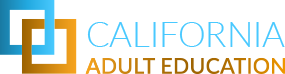 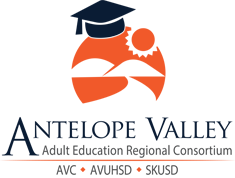 AVAERC Three-Year Plan2019-2022Approved for submission by the AVAERC Membership: Table of ContentsSection 1: Consortium Information Section 2: Comprehensive Regional Three-Year Plan 2.1 Executive Summary 2.2 Pre-Planning Assessment Table 1. Regional Service Providers Table 2. Funding for Adult Education Programs and Services 2.3 Community Needs and Customers 2.4 Identifying Goals and Strategies Figure 1. Logic Model Table 3. Progress Indicators 2.5 Piloting and Implementation Section 1: Consortium InformationConsortium Name: Antelope Valley Adult Education Regional ConsortiumPrimary Contact Name: Dr. Steven RadfordTitle: Regional Director – College/Career Preparation and Adult EducationPhone: (661) 483-2302Email: sradford@avhsd.orgSection 2: Comprehensive Regional Plan2.1 Executive SummaryThe Antelope Valley Adult Education Regional Consortium (AVAERC) region includes 40 percent of the land mass of Los Angeles County, as well as a small section in the southeastern part of Kern County.  The geography is characterized by a broad, flat, high desert valley that merges into the San Gabriel Mountains. These mountains serve as a physical divider between the Antelope Valley and the Los Angeles Basin. The nearest community colleges in other regions are at least 50 miles away, making the commuting time to these locations over an hour in length. The AVAERC region has a service area of 1,945 square miles. Within this service area, the two main cities are Lancaster (pop. 161,806), where the only college of the District is currently located, and Palmdale (pop. 169,514), where a second campus center is located. The rest of the population of the region is dispersed somewhat equally, with a total population of approximately 450,000 people throughout the region.  That number is expected to rise to nearly 500,000 by the year 2021.    The AVAERC began with three members, Antelope Valley College, Antelope Valley Union High School District, and Southern Kern Unified School District.  This year, SKUSD has made the decision to leave the consortium, leaving AVC and AVUHSD as the two voting members. While the two members of the consortium took the lead, there was a concerted effort to collaborate with and involve stakeholders throughout the region, in developing this three-year plan.  This plan will serve as the Consortium’s blueprint for adult education in the region moving forward.  Through the creation of community partnerships, the Consortium continues to work towards creating a plan that will meet the needs of all stakeholders in the region.   The last three years have seen the Consortium lay the foundation for growing current, as well as developing new, programs.  With the addition of a new CTE facility, the consortium now has the space needed to increase enrollment across all areas of adult education.  Through a series of community forums, the Consortium was able to identify the three greatest priorities of the region.  Career Technical Education and Apprenticeships – The work completed at the community forums overwhelmingly showed CTE/Apprenticeships as the priority of the region.  English as a Second Language – The 2010 census showed that 30-40% of the region’s population is classified as ESL.  While we currently offer a substantial amount of ESL support, the consortium recognizes the need for residents of the region to speak and understand English in order to be competitive in the workforce as a top priority. Adult Basic Education – According to the 2018 GAVEA Economic Roundtable Report, approximately 20% of the residents of the region have less than a high school diploma.  The consortium recognizes the correlation between education and workforce participation, and feels it is necessary to make basic education available to all of the residents of the region.All areas of adult education have the need for greater support services.  The consortium recognizes and supports the need for additional counseling and clerical support in all program areas.  These positions are vital to the success of the CAEP mission. Moving forward, the AVAERC would like to have more counselors/transition specialists involved in transitioning students to postsecondary pathways. Even with the addition of the CTE facility, the AVAERC recognizes the need for additional physical space as we continue to expand programs.  With the departure of SKUSD from adult education, there is a need for classes in the northern most part of the region.  There is also a need for improvements to the current facilities at AVUHSD.  Both of their buildings are in need of repair and improvements.The main focus for AVAERC will be to continue expanding services to reach as many members of the region as possible.  Additionally, there will be a focus on improving counseling services for all adult education students. 2.2 Pre-Planning AssessmentTo prepare for drafting the Three-Year Plan, AVAERC engaged in a series of activities:Members used the CAEP Three-Year Planning Self-Assessment Tool to assist in the process of planning for this report. Meetings with member leads were held to identify assess needs of the consortium.   Staff and student surveys were given to better understand the needs of the school community.   Members sent representatives to various three-year plan trainings throughout the year.  Los Angeles County Labor Market information was used to identify industry trends and inform educational program offerings.Data from the Greater Antelope Valley Economic Alliance (GAVEA) Round Table Report was analyzed to better understand the demographics of the communities being served.The CAEP Consortium Factsheet was used to gather data for the three-year plan. Community forums were held to gather qualitative data on the types of programs needed in the region.    Table 1: Regional Services ProvidedTable 2: Funding for Adult Education Programs and Services2.3 Community Need and CustomersTo assess the needs of the Antelope Valley, AVAERC reviewed data from multiple sources to gain a better understanding of the needs, customers, and demographics of the communities served by the consortium.Past community input: AVAERC reviewed data from past community forums.  This data gave insight into the historical context of the work the consortium has accomplished over the past five years, and what still remains to be needed.Current community input:AVAERC reviewed data from current community forums.  Members of AVAERC participate in a variety of community organizations such as GAVEA (Greater Antelope Valley Economic Alliance), AVBOT (Antelope Valley Board of Trade), and advisory boards for the various programs of the consortium.  During these meetings, data is gathered both formally and informally.  Labor market data:The AVAERC uses Labor Market Information to inform decisions concerning programs and community needs.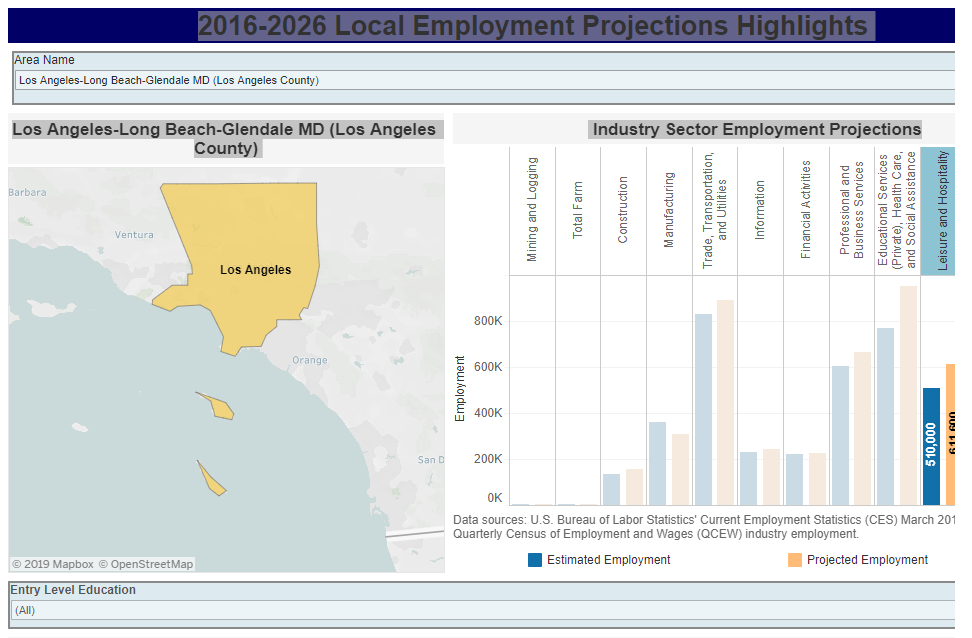 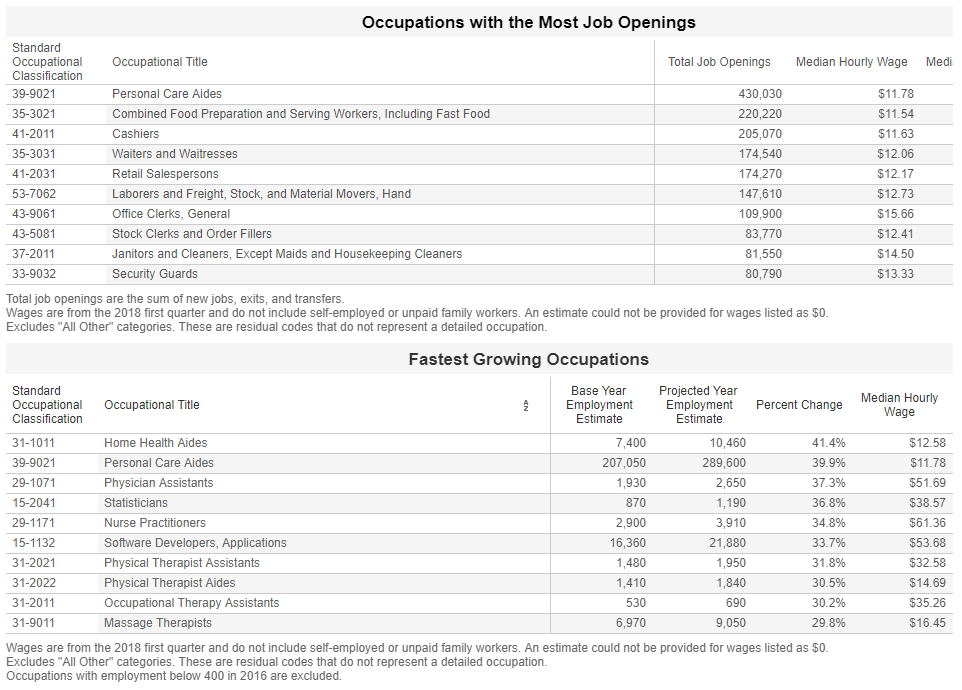 CAEP fact sheet: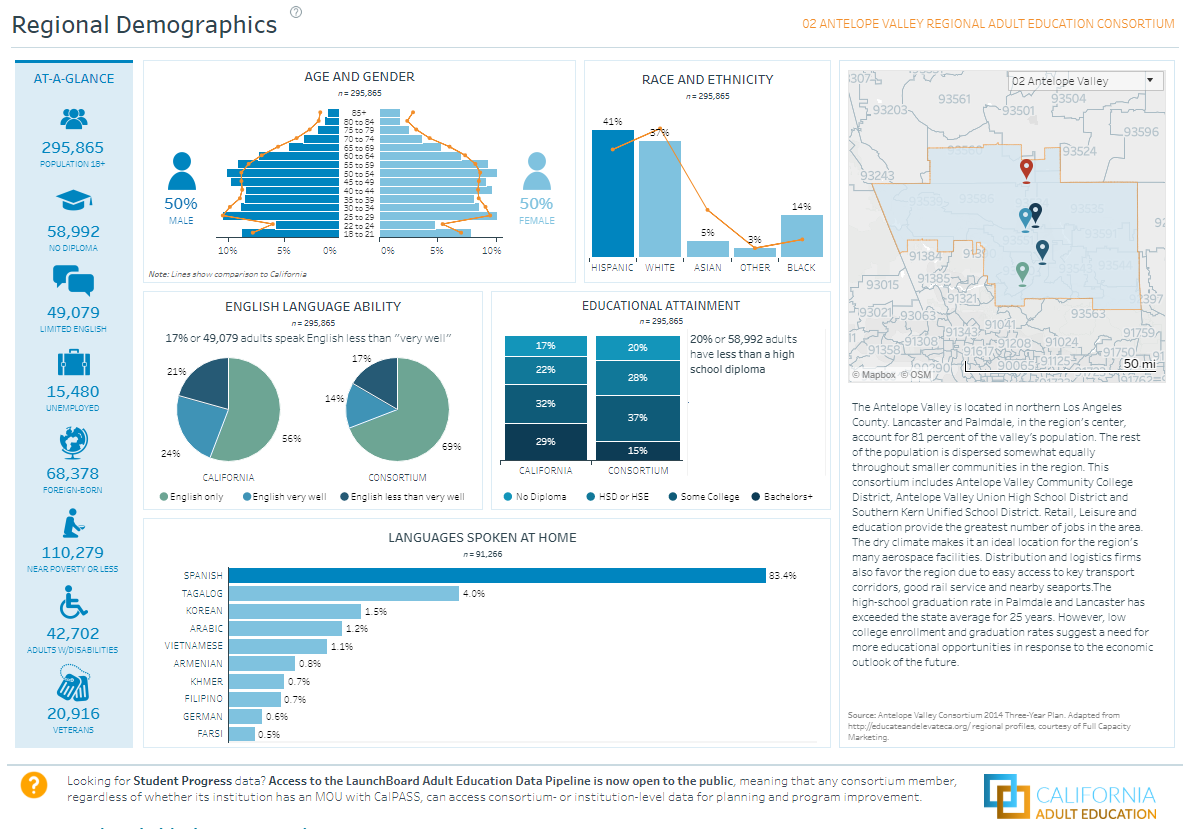 Staff and Student surveys:AVAE is currently going through the WASC process.  During the self-study process, students and staff members were surveyed on specific aspects of the adult education programs.  Information from these surveys was used to help guide decision making for the consortium.   CAEP Three-Year Planning Self-Assessment Tool:The CAEP Three-Year Planning Self-Assessment Tool was used by the AVAERC as a means of better understanding the current strengths and opportunities of the Consortium. 2.4 Identifying Goals and StrategiesFigure 1: Logic ModelTable 3: Progress Indicators2.5 Piloting and ImplementationTo meet the goals identified above, the following strategies will be implemented: 1. To increase the number of offerings, and students served, the consortium will seek to add additional facilities to house all areas of adult education.  Additionally, an effort will be made to upgrade, and modernize current facilities so that all adult education students are being served at the highest level possible.   2. To assist students in transitioning to post-secondary programs, the consortium will seek to hire additional counselors and transitional specialist to provide a variety of wraparound services. These services will include academic, career, and social/emotional counseling for all adult education students.   3. To increase community awareness of adult education programs, the consortium will contract with a marketing firm to create a region specific adult education marketing campaign.  This campaign will be broad enough to include all community stakeholders, yet specific to target the populations in our community that need adult education services.  4. To increase digital literacy, the consortium will continue to support student learning with state of the art technology and tools in all classrooms.  This will include upgrading existing technology in current classrooms as well as outfitting new classrooms as they become available.  This will also include the implementation of software and computer programs that will increase student success in all adult education programs. 5. To increase work-based learning opportunities for students, the consortium will continue to build and strengthen relationships with community partners and organizations.  Consortium members will build purposeful relationships in the community in an effort grow adult education programs.6. To increase the number of students receiving both academic and industry certifications, the consortium will create an IET program.  These programs will lead to career pathways, making navigation through the pathways less difficult for students.  7. To decrease recidivism, the consortium will partner with the City of Lancaster and the Los Angeles County Courts to develop a reduced sentencing program that will allow low-level offenders the opportunity to reach educational goals in lieu of serving traditional community service hours.8. To increase student success rates, the consortium will develop a professional development plan for all adult education staff and faculty members.  This will allow access, and require participation, in adult education specific training for all employees.9. To increase student success rates, the consortium will open resource centers at all campuses.  These centers will house open computer labs, as well as tutoring and counseling services for all adult education students.10. To increase the number of students obtaining certifications, the consortium will seek to open additional CTE programs in all industry sectors.  Specifically the consortium will look to open programs training students in the building and construction trades, and manufacturing.  11. To increase student success, the consortium will seek to hire additional full-time faculty members.  Allowing teachers to focus on specific adult education needs will allow us to offer programs with greater fidelity.   ProviderNameProvider TypeAddress orlocation(s)where AEservices areprovidedProgram AreasProgram AreasProgram AreasProgram AreasProgram AreasProgram AreasProgram AreasProgram AreasIf other, provide abrief description ofABE ASE ESL CTE AWD WR PA ACS services providedProviderNameProvider TypeAddress orlocation(s)where AEservices areprovidedABEASEESLCTEAWDWRPAACSIf other, provide abrief description ofABE ASE ESL CTE AWD WR PA ACS services providedAntelope Valley Union High School DistrictK-Adult44811 N. Sierra Hwy, Lancaster CA 93534XXXXXSouthern Kern Unified School DistrictK-Adult2601 Rosamond Blvd., Rosamond, CA 93560XXXAntelope Valley CollegeCollege3041 West Ave K, Lancaster, CA 93536XXGAIN (Greater Avenues of Independence)Social Services1050 E Palmdale Blvd, Palmdale, CA 93550XXXGROW (General Relief Opportunities for Work)Social Services337 E Ave K 10, Lancaster, CA 93535XDPSS (Dept. of Public Social Services)Social Services349-B E Ave K 6 K-6, Lancaster, CA 93535The Department of RehabilitationSocial Services43301 Division St # 204A, Lancaster, CA 93535CCRC (Child Care Resource Center)Social Services250 Grand Cypress Ave, Palmdale, CA 93551Department of Veterans AffairsSocial Services38925 Trade Center Dr, Palmdale, CA 93551CalWORKs officesSocial Services4680 San Fernando Rd, Glendale, CA 91204Tribal TANF (Temporary Assistance to Needy Families)  Social Services460 W Palmdale Blvd, Palmdale, CA 93551EDD Work-Source CA Antelope Valley One Stop Career Center office.Workforce Development 1420 W Ave I, Lancaster, CA 93534XXXXAntelope Valley WorkSource CenterWorkforce Development1420 W Ave I, Lancaster, CA 93534XXGAVEA (Antelope Valley Greater Economic Alliance)Workforce DevelopmentSCT, 3041 W Ave K #125, Lancaster, CA 93536AVBOT (Antelope Valley Board of Trade)Workforce Development41301 12th St W, Palmdale, CA 93551City of LancasterProbation Education44933 Fern Avenue, Lancaster, CA 93534XXSouth Valley WorkSource CenterWorkforce Development38510 Sierra Hwy, Palmdale, CA 93550XFunding SourceFunding Estimates FY2019-20Funding Estimates FY2020-21Funding Estimates FY2021-22AEP$4,097,108$4,097,108$4,097,108CalWORKs$350,000$350,000$350,000WIOA II$550,000$550,000$550,000Total$4,997,108$4,997,108$4,997,108Goal AreaStrategyOutputShort-Term Outcomes (12-Month)Intermediate Outcomes (1-3 Years)Long-Term Outcomes (3-5 Years)We will focus on the following AB104Objectives:We willaccomplish the followingactivities:These activitieswill producethe followingevidence orservicedelivery:If accomplished, these activities will lead to the following outcomes in the next yearIf accomplished,these activities will lead to the following outcomes in 1-3yearsIf accomplished,these activitieswill lead to thefollowingoutcomes in 3-5 yearsSeamless TransitionsIncreasenumber ofABE/ASE/ESL/CTEcourses based oncommunity needand enrollment demand.More opportunities for student participation in consortium programs.Greater enrollment in consortium programs.Greater completion of consortium programs.Greaternumber ofstudentstransitioningtopostsecondaryprograms andthe workforceHire atransitioncounselor tofacilitate agreater level oftransition fromAdult Schools intoAntelope Valley College.Greater levelof wraparoundservices for allstudentsserved by theConsortiumHire a full-timeCounselor.Evaluate need andadjust employmentstatus.Evaluate need andadjust employmentstatus.Developarticulationagreementsbetween AdultSchools andAntelope Valley College.Greatertransition ofstudents topostsecondary creditprogramsAssist college with implementation of AB705See pathways being developed and aligned to AVC courses of studySee pathways for all relevant courses of study.Gaps in ServicesExpand and improve outreach and marketing to target identified populationsIncreased enrollment in consortium programs.Increased social media presence; Enhanced print marketing campaign; Ongoing radio PSAsIncreased social media presence; Enhanced print marketing campaign; Ongoing radio PSAs Increased social media presence; Enhanced print marketing campaign; Ongoing radio PSAs Educate the community about what the Consortium doesStronger and more established community partnershipsRegularly scheduled Community Stakeholder meetingsOngoing engagement with business, faith-based, governmental, and non-profit stakeholdersFormation of an ongoing Advisory Council for AVAERCExpanded service hours and classes offered when and where students can attend them.  Increased accessibility to students.Increased offerings in non-traditional locations.Increase the amount of adult education classes being offered across the entire region.Increased enrollment; Increased program completions.Infused digital literacy and technology instruction into curriculum.Students will have a deeper knowledge of the content area through use of technology.Professional Development for all faculty/staff on embedding DL into instructional models.Technology instruction pervasive across all classes.Technology instruction pervasive across all classes.Offer additional CTE classes and certificates (short- and long-term) across a range of industry sectors.Wage increases and higher job placement rates and mobility as demonstrated through DIR and MIS reporting.Increased offerings across all industry sectors, specifically in the trades.Increased offerings across all industry sectors, specifically in the trades.Increased offerings across all industry sectors, specifically in the trades.Increasestudentparticipation inwork-basedlearning activitiesGreatertransition tothe workforceand jobpromotionGreater hands on experience before students begin OTJ Training.  Greater hands on experience before students begin OTJ Training.  Greater hands on experience before students begin OTJ Training.  Hire atransitioncounselor tofacilitate agreater level oftransition fromAdult Schools intoAntelope Valley College.Greater levelof wraparoundservices for allstudentsserved by theConsortiumHire a full-timeCounselor.Evaluate need andadjust employmentstatus.Evaluate need andadjust employmentstatus.Student AccelerationIncrease enrollment, graduation rates, and transitions to postsecondary and/or employmentIncreased performance outcomes5% increase in transitions validated through DIR and MIS reports10% increase in transitions validated through DIR and MIS reports15% increase in transitions validated through DIR and MIS reportsImprove information available to students about career pathways, career opportunities, and alignment between course offerings at the Adult Schools and the Community CollegesHire atransitioncounselor tofacilitate agreater level oftransition fromAdult Schools intoAntelope Valley College.Develop a Career Pathway MatrixReevaluate program success and create next-stepsReevaluate program success and create next-stepsEstablish Integrated Education and Training programGreater number of students enrolled in ESL and CTE classes concurrently.Greater number of ESL students earning CTE certificates.Greater number of ESL students gaining employment  and earning higher wages.Greater number of ESL students gaining employment  and earning higher wages.Increaseofferings of postsecondaryCTEcredentialprograms (short-termand long-term).More career options for more students.Greater number of students earning CTE  certifications. Greater number of students gaining employment  and earning higher wages.Greater number of students gaining employment  and earning higher wages.Professional DevelopmentDevelop anongoingprofessionaldevelopment plan.Faculty/Staff will have access to adult education specific professional development.Faculty/Staff willattend state andnational conferences.Ongoingparticipation inprofessionaldevelopmentopportunities by Faculty andStaffOngoingparticipation inprofessionaldevelopmentopportunities by Faculty andStaffProgram-specificprofessionaldevelopmentGreater depthof knowledgefor HiSET,GED, Aztec,Burlington, PEAK, and CASASIncreased level ofdata-drivenplacement andinstructionIncreased level ofdata-drivenplacement andinstructionIncreased level ofdata-drivenplacement andinstructionLeveraging ResourcesStronger engagement with the Workforce Development Board.Develop policies and procedures for cross-agency referralsIncrease in labor force participation; increased job promotions; increased wagesEstablished partnerships with the Workforce Development BoardEstablished partnerships with the Workforce Development BoardStudent internships and work-based learning opportunities established with local businessesGreater transitions of students to the workplaceIdentified career pathways that support high growth industries identified by the Workforce Development BoardEstablished placement of students in work-based learning opportunitiesEstablished placement of students in work-based learning opportunitiesAmerican Job Center representative and member representative spend time at each site.  Career and job placement liaisonEstablish MOU with Workforce Development BoardDedicated American Job Center time.  Dedicated American Job Center time.Develop a reduced sentencing program in partnership with the City of Lancaster and LA County Court.Reducedrecidivism; Greater number of people in HSE programs.Pilot programFullyimplementedreduced sentencing programFullyimplementedreduced sentencing programEstablish areferral processwith countyagencies.Providegreater accessto servicesneeded byadulteducationstudentsConduct regularmeetings with keyagenciesHave an establishedreferral process inplaceHave an establishedreferral process inplaceSeamless TransitionsDemonstrable increase in transitions to postsecondary as evidenced through Member District DIRs and MIS reports. Demonstrable increase in transitions to the workforce as evidenced through Member District DIRs and LMI data.Gaps in ServicesIncreased number of courses and subjects being offered by Member Districts. Increased number of community partners.Student AccelerationDeveloped and implemented articulation agreements between K-12 Adult Schools and the Community College.Fully implemented Distance Learning Implementation Manual. - Fully implemented integrated education and training programs.Professional DevelopmentThoroughly developed plan for professional development targeting the specific needs of adult education in the region.   Participation by all faculty and staff from all member districts in professional development opportunities. Leveraging ResourcesExpanded service offerings in partnership with the Workforce Development Board and local businesses. Placement of students in internships and work-based learning opportunities. 